SCUOLA FUTURA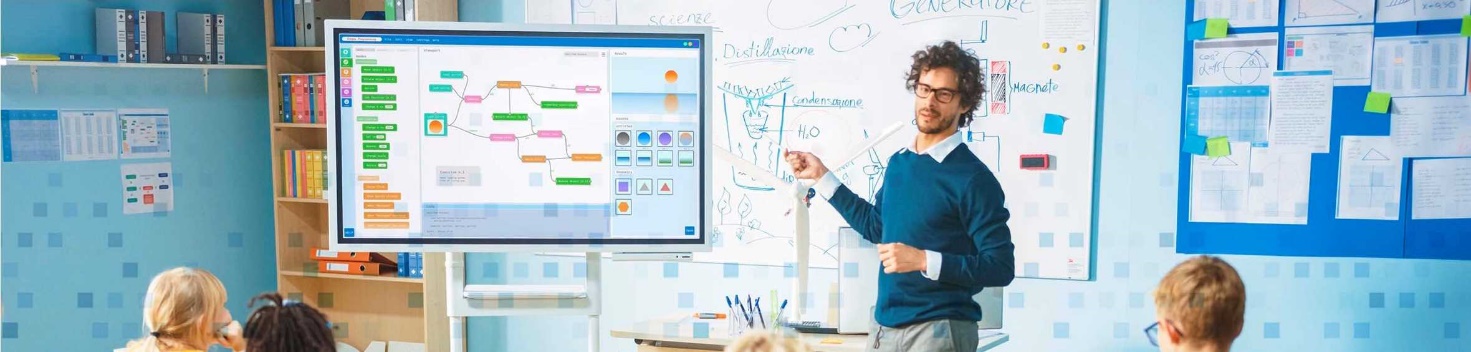 LE TREAREE DI SVILUPPOScuola Futura è la piattaforma per la formazione del personale scolastico (docenti, personale ATA, DSGA, DS), nell'ambito delle azioni del Piano nazionale di ripresa e resilienza (PNRR), Missione Istruzione.
Contenuti e moduli di formazione sono articolati in 3 aree tematiche (Didattica digitale, STEM e multilinguismo, Divari territoriali), che riprendono 3 delle linee di investimento per le competenze definite dal PNRR: Didattica digitale integrata e formazione del personale scolastico alla transizione digitale, Nuove e competenze e nuovi linguaggi, Intervento straordinario di riduzione dei divari territoriali e lotta alla dispersione scolastica.Didattica
digitaleSezione dedicata alla formazione del personale scolastico in servizio sulla didattica digitale integrata e sulla trasformazione digitale dell’organizzazione scolastica e agli strumenti e materiali per la didattica digitale.STEM e
multilinguismoSezione dedicata alla formazione del personale scolastico per promuovere lo studio delle discipline scientifiche, la didattica secondo l'approccio STEM, la conoscenza delle lingue, come previsto dalla linea di investimento del PNRR su Nuove competenze e nuovi linguaggi.Riduzione
dei divariSezione dedicata al programma di formazione mirato ad accompagnare la funzione docente per la riduzione dei divari territoriali negli apprendimenti e per la prevenzione della dispersione scolastica, come previsto dall'analoga linea di investimento del PNRR.